2-4依災害潛勢檢核結果製作家庭防災卡，並推廣使用家庭防災卡和1991報平安留言平台之運用活動名稱家庭防災卡和1991報平安留言平台宣導活動日期、時間   112年8月3日活動地點教室參加人次學生258人活動照片活動照片活動照片活動照片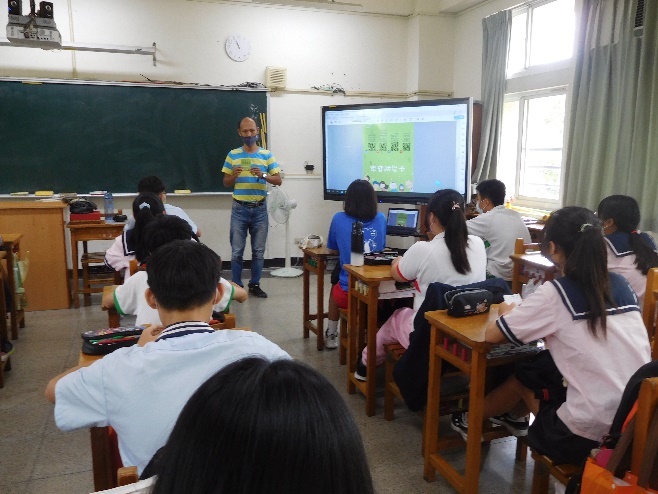 照片說明：家庭防災卡宣導照片說明：家庭防災卡宣導照片說明：家庭防災卡宣導照片說明：家庭防災卡宣導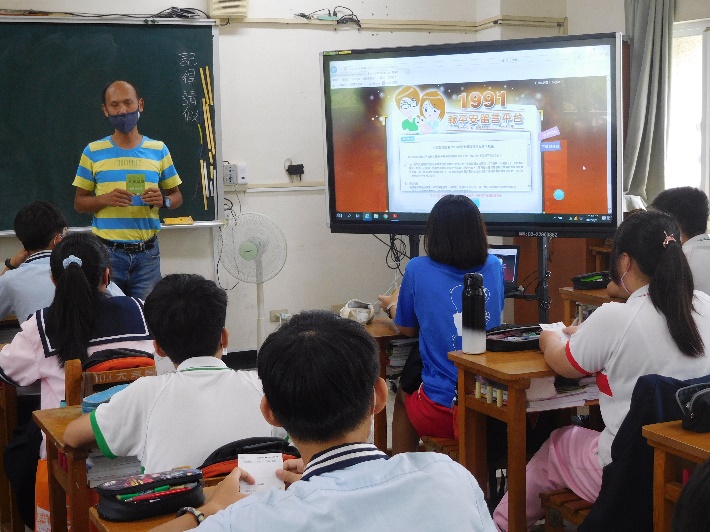 照片說明：1991報平安留言平台宣導照片說明：1991報平安留言平台宣導照片說明：1991報平安留言平台宣導照片說明：1991報平安留言平台宣導